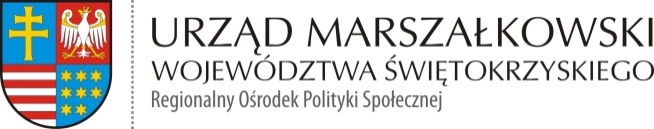 ROPS-II.052.2.9.2021  						            Kielce 11.03.2021 r.PROTOKÓŁ z dnia 11.03.2021 r.z wyłonienia wykonawcy na podstawie zapytania ofertowego z dnia 03.03.2021 r. zamieszczonego na stronie Biuletynu Informacji Publicznej Urzędu Marszałkowskiego Województwa Świętokrzyskiego w Kielcach w dniu 03.03.2021  r. dotyczącego Zakup i dostawa sprzętu rekreacyjnego w ramach projektu socjalnego gminy Wodzisław/powiat jędrzejowski w związku z realizacją projektu partnerskiego „Liderzy kooperacji”Program Operacyjny Wiedza Edukacja Rozwój - Działanie 2.5 "Skuteczna pomoc społeczna" - "Wypracowanie  i wdrożenie modeli kooperacji pomiędzy instytucjami pomocy społecznej        i integracji społecznej a podmiotami innych polityk sektorowych m.in. pomocy społecznej, edukacji, zdrowia, sądownictwa i policji"W dniu 03.03.2021 r. zapytanie ofertowe zostało zamieszczone na stronie Biuletynu Informacji Publicznej Urzędu Marszałkowskiego Województwa Świętokrzyskiego                           w Kielcach w zakładce zamówienia publiczne/zapytania ofertowe.W odpowiedzi na zapytanie z dnia 03.03.2021 r. w wyznaczonym terminie nadsyłania ofert – do dnia 10.03.2021 r, wpłynęły ofert złożone przez:CZĘŚĆ 1EKO-LOGIKA Tomasz Szteleblak ul. Kołłątaja 24/8 25-715 Kielce CEZOŚ Centrum Zaopatrzenia Oświaty Biur i Instytucji Danuta Wójcik ul. Targowa 18/106 25-520 KielceLokalna Grupa Działania „Ziemi Jędrzejowskiej – Gryf” ul. Armii Krajowej 9 28-300 JędrzejówDo realizacji zamówienia na zakup i dostawę czytnika e-book wybrano ofertę złożoną przez:EKO-LOGIKA Tomasz Szteleblak ul. Kołłątaja 24/8 25-715 KielceCZĘŚĆ 2EKO-LOGIKA Tomasz Szteleblak ul. Kołłątaja 24/8 25-715 Kielce Do realizacji zamówienia na zakup i dostawę namiotu wybrano ofertę złożoną przez:EKO-LOGIKA Tomasz Szteleblak ul. Kołłątaja 24/8 25-715 KielceZestawienie ofert stanowi załącznik nr 1 do niniejszego protokołu.Oceny ofert dokonano wg kryterium:Cena brutto oferty (C)W wyborze ofert uczestniczyli:						PodpisElżbieta Korus  – Dyrektor		Regionalnego Ośrodka Polityki Społecznej			......………………………Mariusz Brelski – Kierownik		w Regionalnym Ośrodku Polityki Społecznej		………......………………Marzena Bulińska – Główny specjalista		w Regionalnym Ośrodku Polityki Społecznej		………......………………Agnieszka Dzwonek  – Główny specjalista		w Regionalnym Ośrodku Polityki Społecznej		………......………………Kamila Banasińska – Inspektor		w Regionalnym Ośrodku Polityki Społecznej		………......………………